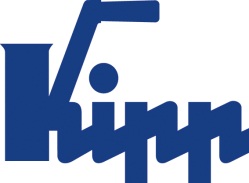 Comunicato stampa 	Sulz am Neckar, luglio 2017Nuovo look, funzionalità comprovataProdotti in acciaio inox di KIPP: disponibili ora con finitura opacaManiglie a leva, a leva eccentrica, a staffa: numerose delle parti operative offerte da KIPP sono ora disponibili anche in acciaio inox e con un nuovo design. I prodotti con finitura sabbiata e superficie opaca rappresentano un ampliamento di gamma pratico ed esteticamente attraente: inossidabili, resistenti e dal design discreto.  L'utilizzazione di prodotti in acciaio inossidabile nell'industria alimentare o chimica è assolutamente necessaria per motivi igienici. Grazie alla loro lunga durata e la facilità di pulizia vengono impiegati soprattutto nella costruzione di impianti e macchinari destinati ad aree sensibili o per ambienti esterni. I prodotti in acciaio inox vengono utilizzati sempre più spesso nella costruzione di veicoli e per arredamenti industriali e per magazzino. Qui sono esaltati soprattutto i vantaggi del materiale: grazie alla loro superficie opaca, le nuove parti operative si integrano discretamente in ogni ambiente. Inoltre, questo materiale non riflette, un vantaggio apprezzato soprattutto dove sono impiegati dei sensori ottici. HEINRICH KIPP WERK offre ora anche tutti i pratici pomelli a stella o a croce in acciaio inox e con filettatura esterna. I nostri perni filettati sono fissati meccanicamente al corpo base mediante una spina trasversale. Ciò permette di realizzare senza problemi delle coppie elevate. I nuovi prodotti in acciaio inossidabile KIPP sono disponibili da subito a magazzino. Caratteri spazi vuoti compresi:Titolo:	68 caratteriPretitolo:	35 caratteriTesto:	1.437 caratteriTotale:	1.540 caratteriKIPP ITALIA SRLRiccardo SpataroVia Gaudenzio Ferrari, 21 B21047 Saronno (VA)Telefono: +39 029 4552651E-Mail: riccardo.spataro@kipp.it Ulteriori informazioni e foto pubblicateVedere www.kipp.it, regione: Germania, rubrica: News/area stampaFoto	Diritti di immagine: pubblicazione concessa in licenza e gratuitamente in riviste specializzate. Si prega di citare la fonte e fornire una copia. Prodotti in acciaio inox di KIPP: disponibili ora con finitura opaca. Foto: KIPP 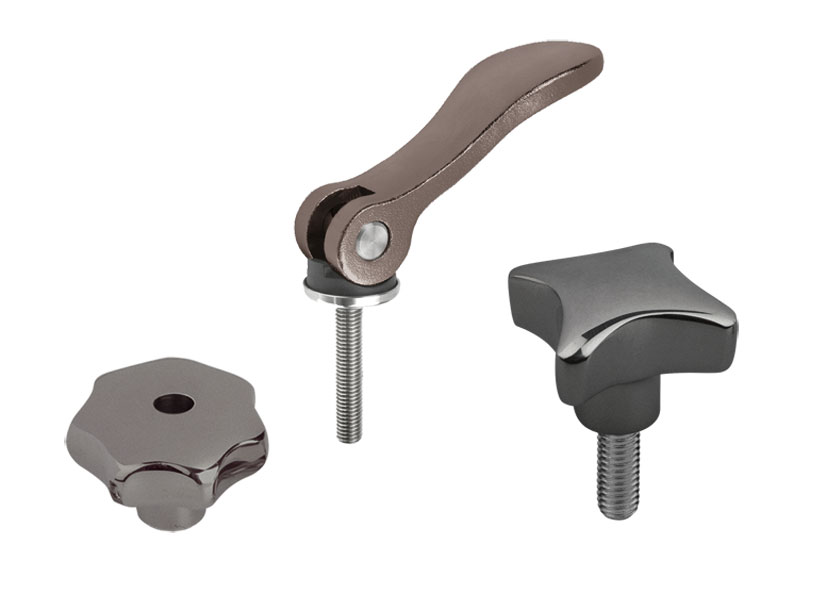 File di immagine: KIPP-Edelstahlprodukte-gestrahlt.jpg